Aкадемија инжењерских наука Србије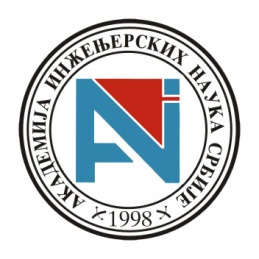 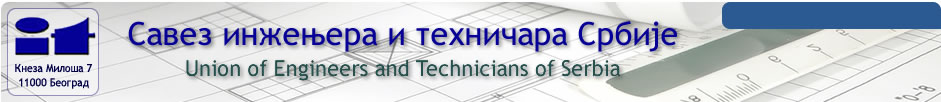 Савез инжењера и техничара СрбијеГРАДОВИ СРБИЈЕ У БУДУЋНОСТИ(ген. координатор проф. др Борислав Стојков)3. отворени округли стоМетрополитенска подручја - будућност великих градова СрбијеЗначење и улога метрополитенских подручја (функционална урбана подручја великих градова)Метрополитенска подручја, метрополитенски региони и полицентричност Србије Метрополитенска подручја као планска визија или практична могућност СрбијеПаметно метрополитенско подручје и начин управљањаАспекти животне средине и управљање метрополитенским подручјемМетрополитенска подручја у Србији и трендови европског умрежавањаПоложај села у будућим метрополитенским подручјима СрбијеКоординатор Округлог стола проф. др Борислав Стојков (АИНС)Панелисти: проф. др Рудолф Гифингер (Technical University of Vienna), др Герд Линц (The Leibniz Institute of Ecological Urban and Regional Development in Dresden), проф. др Велимир Шећеров (Географски факултет Универзитета у Београду), проф. др Марија Тодоровић (АИНС, Пољопривредни факултет Универзитета у Београду), др Биљана Врбашки (ЈП Урбанизам Нови Сад), MSc Мирољуб Станковић (Завод за урбанизам Ниш). Поред наведених експерата, овај округли сто пружа прилику свим присутним учесницима да изнесу своје идеје и визије око теме метрополитенских подручја у Србији кроз отворену дебату. Језик на Округлом столу биће енглески (без превођења) и српски.Отворени округли сто ће бити одржан у сали Савеза инжењера и техничара Србије, ул. Кнеза Милоша 9/III, у среду 30. маја од 15:00 до 18:00 часова. Регистрација почиње у 14:30. Улаз је слободан.Председник СИТС							               Председник АИНС Др Игор Марић							   проф. др Бранко Ковачевић